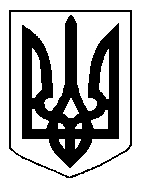 БІЛОЦЕРКІВСЬКА МІСЬКА РАДА	КИЇВСЬКОЇ ОБЛАСТІ	Р І Ш Е Н Н Я
від  30 вересня 2019 року                                                                        № 4398-78-VIIПро передачу земельної ділянки комунальної власності в оренду фізичній особі – підприємцю Павленку Миколі ОлександровичуРозглянувши звернення постійної комісії з питань земельних відносин та земельного кадастру, планування території, будівництва, архітектури, охорони пам’яток, історичного середовища та благоустрою до міського голови від 22 серпня 2019 року №345/2-17,  протокол постійної комісії з питань  земельних відносин та земельного кадастру, планування території, будівництва, архітектури, охорони пам’яток, історичного середовища та благоустрою від  22 серпня 2019 року №188, заяву фізичної особи – підприємця Павленка Миколи Олександровича від  04 червня 2019 року №3169, відповідно до ст. ст. 12, 79-1, 93, 122, 123, 124, 125, 126 Земельного кодексу України, ч.5 ст. 16 Закону України «Про Державний земельний кадастр», Закону України «Про оренду землі», п. 34 ч. 1 ст. 26 Закону України «Про місцеве самоврядування в Україні», міська рада вирішила:1.Передати земельну ділянку комунальної власності, право власності на яку зареєстровано у Державному реєстрі речових прав на нерухоме майно від 25 грудня 2013 року №4206958 в оренду фізичній особі – підприємцю Павленку Миколі Олександровичу з цільовим призначенням 03.07. Для будівництва та обслуговування будівель торгівлі  (вид використання – для експлуатації та обслуговування магазину – нежитлова будівля літера «А»), площею 0,0123 га  (з них: під спорудами – 0,0097 га,  під проїздами, проходами та площадками – 0,0026 га)  за адресою: вулиця Ярмаркова,  4н,  строком на 10  (десять) років. Кадастровий номер: 3210300000:04:016:0014.2.  Припинити договір оренди землі з фізичною особою – підприємцем Павленком Миколою Олександровичем під розміщення магазину за адресою: вулиця Ярмаркова,  4н, площею 0,0123 га з кадастровим номером:3210300000:04:016:0014, який укладений 14 січня 2013 року №5  на  підставі підпункту 1.16. пункту 1 рішення міської ради від 21 листопада 2012 року  №748-31-VI «Про затвердження технічних документацій із землеустрою щодо складання документів, що посвідчують право на оренду земельних ділянок та передачі земельних ділянок в оренду» та зареєстрований у Державному реєстрі речових прав на нерухоме майно від 25 грудня 2013 року № 4207245, відповідно до п. а) ч. 1 ст. 141 Земельного кодексу України, а саме: добровільна відмова від права користування земельною ділянкою.3.Особі, зазначеній в цьому рішенні звернутися до управління регулювання земельних відносин Білоцерківської міської ради для укладання додаткової угоди про припинення договору оренди землі від 14 січня 2013 року №5 відповідно до даного рішення, а також оформити інші документи, необхідні для вчинення цієї угоди.4.Особі, зазначеній в цьому рішенні, зареєструвати припинення права оренди земельної ділянки в порядку, визначеному чинним законодавством України.5. Контроль за виконанням цього рішення покласти на постійну комісію з питань  земельних відносин та земельного кадастру, планування території, будівництва, архітектури, охорони пам’яток, історичного середовища та благоустрою.Міський голова                                                                                                             Г. Дикий